                                                         REQUERIMENTO 002/2022Fabio Porto Martins, Vereador que este subscreve, requer após tramitação regimental e ouvido o Plenário, que o Excelentíssimo Senhor Prefeito Municipal encaminhe um oficio ao Departamento de Estradas e Rodagem (DAER) solicitando um estudo de viabilidade para implantação de uma ciclovia e passeio público com iluminação, no trecho que compreende do Frigorifico Estrela até o final da RS128 onde inicia a BR 386.N. TermosP. DeferimentoSala das Sessões, 01 de fevereiro de 2022.                                               MENSAGEM JUSTIFICATIVA:Senhor Presidente:      Senhores Vereadores:O presente requerimento visa incentivar o passeio ao ar livre e o turismo em nosso município, pois diante cenário atual de pandemia do Covid-19 que vivemos, observa-se que várias pessoas estão aderindo à passeios de bicicleta e caminhada em nossa cidade.  Assim uma ciclovia com passeio público e iluminação do trecho que sai da BR 386 e inicia a RS 128 estendendo-se até o Frigorifico Estrela, traria segurança para que as pessoas pudessem pedalar e caminhar, além do embelezamento de nossa cidade e uma forma de incentivo para os ciclistas que vem de outros municípios pedalar em nossa cidade.                                                              Atenciosamente,                                            Bom Retiro do Sul, 01 de fevereiro de 2022.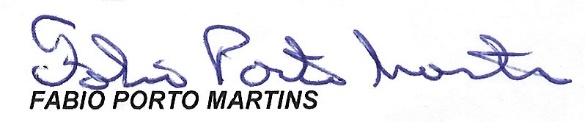 